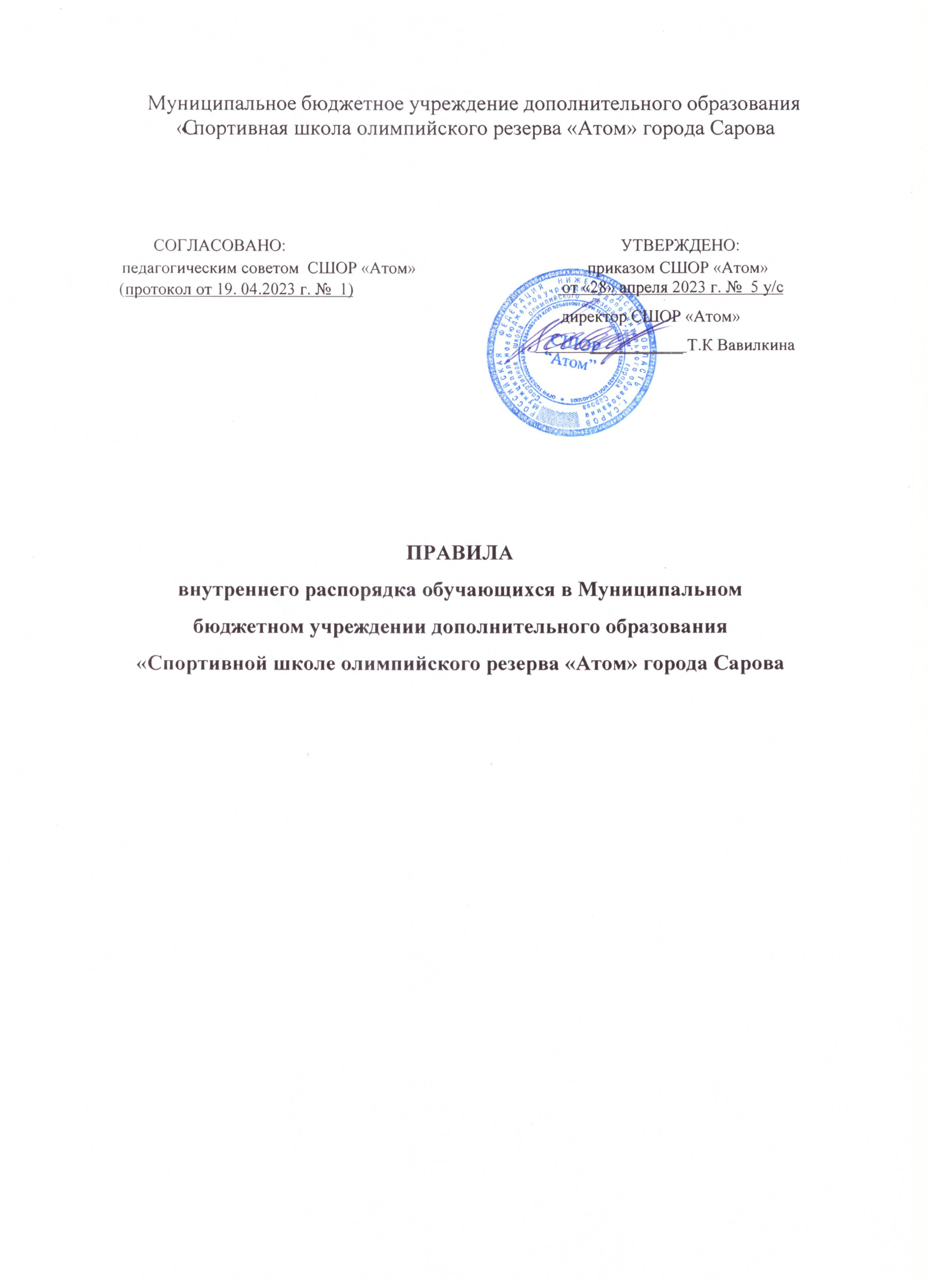 Общие положенияПравила внутреннего распорядка имеют своей целью способствовать правильной организации работы, рациональному использованию учебно-тренировочного времени, повышению качества и эффективности процесса обучения, укреплению дисциплины обучающихся СШОР «Атом» (далее  учреждения).При поступлении в учреждение, администрация учреждения обязана ознакомить обучающихся и родителей (законных представителей) с Правилами внутреннего распорядка обучающихся.Вопросы, связанные с применением правил внутреннего распорядка обучающихся решаются администрацией учреждения в пределах предоставленных ей прав, а в случаях, предусмотренных действующим законодательством и правилами внутреннего распорядка, совместно или по согласованию с Педагогическим советом учреждения.Обучающимся является лицо, зачисленное приказом директора в учреждения для обучения по дополнительным образовательным программам спортивной подготовки порядке поступления, перевода из другой спортивной школы, восстановления в соответствии с правилами, установленными Уставом учреждения и локальными и нормативными актами.Режим тренировочных занятийРежим тренировочных занятий строится с учетом начала и окончания учебных занятий в общеобразовательной школе. Расписание тренировочных занятий составляется с учетом возможности проведения как одного тренировочного занятия в день, так и 2-х разовых тренировочных занятий в день в каникулярный период и 3-х разовых тренировочных занятий в период тренировочных сборов, а также возрастных особенностей детей и установленных санитарно-гигиенических норм. Конкретная продолжительность учебных занятий, а также перерывов между ними предусматривается настоящим Положением, учебными планами по видам спорта, расписанием.Расписание тренировочных занятий составляется в соответствии с Санитарно-эпидемиологическими требованиями к образовательным учреждениям дополнительного образования детей (СанПиН 2.4.3648-20). Утренние тренировки начинаются с 8:00, вечерние – заканчиваются не позднее 20:00 для детей с 7 до 15 лет, не позднее 21:00 для детей с 16 до 18 лет, Для лиц старше 18 лет, осуществляющих спортивную подготовку, тренировочные занятия могут заканчиваться не позже 22:00.Учреждение организует свою деятельность, как в здании учреждения, так и в помещениях других образовательных организациях в рамках действующего законодательства РФ.Основные обязанности обучающегосяОбучающийся в учреждении обязан:Выполнять Устав учреждения, соблюдать правила внутреннего распорядка, исполнять обязанности, возложенные на него локальными и нормативными актами;Добросовестно осваивать образовательную программу, выполнять индивидуальный учебный план, в том числе посещать предусмотренные учебным планом или индивидуальным учебным планом учебные занятия; осуществлять самостоятельную подготовку к занятиям, выполнять задания, данные педагогическими работниками в рамках образовательной программы;Заботиться о сохранении и об укреплении своего здоровья, стремиться к нравственному, духовному и физическому развитию и самосовершенствованию;Соблюдать дисциплину, основу порядка в учреждении. Посещать все занятия, в соответствии с утвержденным расписанием; не опаздывать и не пропускать занятия без уважительной причины. В случаи пропуска занятий по какой–либо причине, ставить в известность тренера-преподавателя.Овладевать занятиями, практическими навыками и умениями по избранному направлению учебно-тренировочной деятельности;Принимать участия в спортивных соревнованиях по видам спорта, согласно календарю спортивно-массовых мероприятий учреждения.Соблюдать положения (регламент) о физкультурных мероприятиях, спортивных соревнованиях, в которых принимает участие;Соблюдать требования инструкций по охране труда, принятых в учреждении, во время участия в физкультурных мероприятиях, спортивных соревнованиях, учебно-тренировочных занятиях и при нахождении на объектах спорта.Соблюдать этические нормы в области спорта. Уважать честь и достоинство других обучающихся и сотрудников учреждения, не создавать препятствий для получения образования другими обучающимися;Соблюдать санитарно-гигиенические требования, медицинские требования, своевременно проходить медицинское обследование в целях безопасности занятий спортом для здоровья; Незамедлительно сообщать тренеру-преподавателю о возникновении ситуаций, представляющих угрозу жизни или здоровью для себя либо для других обучающихся, в том числе о неисправности используемых оборудований и спортивного инвентаря, заболеваниях, травмах, а также о нарушениях общественного порядка при проведении учебно-тренировочных занятий.Бережно относиться к спортивному имуществу учреждения и нести в установленном порядке соответствующую материальную ответственность за его порчу и утрату.Обучающимся, запрещается без разрешения администрации спортивной школы выносить предметы и различное оборудование из спортивного зала, раздевалок.Соблюдать антидопинговые правила.Соблюдать	 надлежащую чистоту   и поддерживать порядок.	Исполнять иные обязанности в соответствии с законодательством о физической культуре и спорте, учредительными документами и локальными нормативными актами учреждения.Основные права обучающихсяОбучающиеся имеют право:Получать образование в соответствии с государственными образовательными стандартами, обучаться в пределах этих стандартов, получать знания, умения и навыки соответствующие современному уровню науки, техники, культуры;Посещать все виды учебных занятий в спортивной школе, а по согласованию между руководителями – и в других спортивных школах;Получать спортивные разряды и спортивные занятия при выполнении норм и требований Единой всероссийской спортивной классификации;Пользоваться лечебно-оздоровительной инфраструктурой, объектами культуры и объектами спорта образовательной организации, в том числе спортивной экипировкой, оборудованием и спортивным инвентарем;Участвовать в спортивных мероприятиях, в том числе в официальных спортивных соревнованиях, и других массовых мероприятиях в порядке, установленном правилами по виду спорта и положениями (регламентами) о спортивных и массовых мероприятиях (соревнованиях);Посещать по своему выбору мероприятия, которые проводятся в организации осуществляющей образовательную деятельность, и не предусмотрены учебным планом, в порядке, предусмотренным локальными и нормативными актами;Участвовать в управлении образовательной организации, установленном ее Уставом;Ознакомиться со свидетельством о государственной регистрации, с Уставом, с лицензией на осуществление образовательной деятельности, с учебной документацией, другими документами, регламентирующими организацию и осуществление образовательной деятельности в образовательной организации;Бесплатно пользоваться библиотечно-информационными ресурсами, учебной, спортивной, методической базой образовательной организации, оргтехнической при проведении мероприятий;Обжаловать приказы, расположения и иные действия администрации спортивной школы в порядке, установленном законодательством Российской Федерации;Получать дополнительные (в том числе платные) услуги;На уважение своего человеческого достоинства, защиту от всех форм физического и психического насилия, оскорбления личности, охрану жизни и здоровья;На свободу совести, информации, свободное выражение собственного мнения и убеждений в соответствии с действующим законодательством России;Переход с платного обучения на бесплатное обучение в случаях и в порядке, которые предусмотрены в положениях учреждения;Перевод в другую спортивную организацию, реализующую образовательную программу соответствующего уровня в порядке, определяемом в положениях учреждения;Осуществление иных прав в соответствии с законодательством о физической культуре и спорте, учредительными документами и локальными нормативными актами учреждения.Основные права и обязанности администрации учрежденияАдминистрация спортивной школы имеет право:Поощрять обучающихся за добросовестное отношение к учебно-тренировочному процессу, активное участие в общественной жизни учреждения;Требовать от обучающихся ответственного, добросовестного отношения к учебно-тренировочному процессу, бережного отношения к имуществу спортивной школы, соблюдения правил внутреннего распорядка для обучающихся;Привлекать обучающихся к дисциплинарной и материальной ответственности в порядке, установленном Федеральными законами и локальными нормативными актами;Принимать локальные нормативные акты.Администрация спортивной школы обязана:Соблюдать законы и иные нормативные правовые акты, локальные нормативные акты;Обеспечивать безопасные условия учебно-тренировочного процесса, отвечающие требованиям охраны труда и правилам личной гигиены, установленные для образовательных учреждений дополнительного образования детей;Представлять представителям обучающихся полную и достоверную информацию о деятельности спортивной школы в соответствии с действующим законодательством России;Создавать условия для улучшения качества подготовки и воспитания обучающихся с учетом требований современного учебно-тренировочного процесса, новейших достижений науки, техники и культуры;Организовывать изучение и внедрение передовых методов обучения и тренировки;Осуществлять воспитательную работу с обучающимися, создавать условия для проведения культурно-воспитательной работы;Постоянно контролировать знания и соблюдения обучающимися требований инструкций по техники безопасности, производственной санитарии и гигиены труда, противопожарной безопасности;Обеспечить исправное содержание помещений, отопления, освещения, вентиляции, оборудования;Внимательно относиться к нуждам и запросам обучающихся, обеспечивать качественное проведение их учебно-тренировочного процесса;Администрация осуществляет сои обязанности в соответствии с законодательством Российской Федерации.Поощрения за успехи в учебно-тренировочном процессеи спортивной деятельностиЗа хорошую успеваемость, активное участие в спортивной и общественной жизни спортивной  школы для обучающихся устанавливаются следующие меры поощрения:Объявление благодарности;Награждение благодарственным письмом;Направление благодарственного письма родителям занимающегося.Поощрения объявляются приказом директора и доводятся до сведения обучающегося и его родителей (законных представителей).Ответственность за нарушение правил внутреннего распорядка спортивного режимаДисциплина в организации, осуществляющей образовательную деятельность, поддерживается на основе уважения человеческого достоинства обучающихся, педагогических работников. Применение физического и (или) психического насилия по отношению к обучающихся не допускается.За неисполнение или нарушение устава организации, осуществляющей образовательную деятельность, правил внутреннего распорядка и иных локальных нормативных актов по вопросам организации и осуществления образовательной деятельности, за невыполнение учебно-тренировочного плана по неуважительной причине, систематические прогулы учебных занятий, к обучающимся могут быть применены меры дисциплинарного взыскания – замечания, выговор, отчисление из организации, осуществляющей образовательную деятельность;Не допускается применение мер дисциплинарного взыскания к обучающимся во время их болезни, каникул;При выборе меры дисциплинарного взыскания организация, осуществляющая образовательную деятельность, учитывает тяжесть дисциплинарного проступка, причины и обстоятельства, при которых он совершен, предыдущее поведение обучающегося, его психофизическое и эмоциональное состояние.Дисциплинарное взыскание, в том числе отчисление (кроме случаев отчисления за неуспеваемость), может быть наложено на обучающегося спортивной школы после получения от него объяснения в письменной форме, кроме случаев, когда такое объяснение взять от обучающегося не представляется возможным.По решению организации, осуществляющей образовательную деятельность, за неоднократное совершение дисциплинарных проступков, обучающийся, достигший возраста пятнадцати лет, из организации, осуществляющей образовательную деятельность, в качестве меры дисциплинарного взыскания может быть отчислен. Отчисление несовершеннолетнего обучающегося применяется, если иные меры дисциплинарного взыскания и меры педагогического воздействия не дали результата и дальнейшее его пребывание в организации, осуществляющей образовательную деятельность, оказывает отрицательное влияние на других обучающихся, нарушает их права и права работников организации, осуществляющей образовательную деятельности, а также нормальное функционирование организации, осуществляющей образовательную деятельность. Отчисление обучающихся осуществляется по решению Педагогического совета и оформляется приказом директора учреждения.Обучающиеся, родители (законные представители) несовершеннолетнего обучающегося вправе обжаловать в комиссию по урегулированию споров между участниками образовательных отношений меры дисциплинарного взыскания и их применение к обучающемуся.Порядок применения к обучающимся и снятия с обучающихся мер дисциплинарного взыскания устанавливается федеральным органом исполнительной власти, осуществляющим функции по выработке государственной политики и нормативно-правовому регулированию в сфере образования.Отчисление обучающихся из спортивной школы возможно и по собственному желанию. В этом случае за обучающимся сохраняется право на восстановление в спортивной школе.Учебный порядокУчебно-тренировочные занятия в спортивной школе проводятся по расписанию в соответствии с учебными планами, программами и графиком учебного процесса, утвержденными в установленном порядке.Учебное расписание составляется на учебный год. В течении года в расписание могут вноситься изменения, утверждаемые приказом директора Учреждения.Порядок и правила поведения на территории спортивной школыОтветственность за благоустройство в учебно-тренировочных помещениях (наличие исправной мебели, спортивного инвентаря и оборудования, поддерживания нормальной температуры, освещения и т.п.) несет администрация спортивной школы.В помещениях спортивной школы запрещается:приносить, передавать или использовать оружие, колющие и режущие предметы, взрывчатые вещества, газовые баллончики, газовые баллончики, токсичные и наркотические вещества, спиртные напитки;использовать любые средства и вещества, которые могут привести к взрывам и пожарам;курение (включая безникотиновые или паровые приспособления);распитие спиртных напитков, пива и нахождение в состоянии алкогольного, токсического или наркотического опьянения;загрязнение территории и помещений спортивной школы;применять физическую силу для выяснения отношений, запугивания, вымогательства;производить любые действия, влекущие за собой опасные последствия для окружающих;бегать по коридорам и лестницам, толкать других учащихся, бросать друг в друга различные предметы, кричать, шуметь, употреблять непристойные выражения.Обучающиеся обязаны беречь имущество, не мусорить, пользоваться местами для личной гигиены по  назначению.Правила поведения на занятиях:Нельзя опаздывать на занятия, пропускать без уважительной причины;Нельзя без разрешения тренера-преподавателя покидать место занятий;Нельзя отвлекаться самому и отвлекать товарищей;В случае нарушения этих правил тренер-преподаватель имеет право отстранить от занятий  обучающегося;В случае пропуска занятий обучающийся обязан представить тренеру-преподавателю  медицинскую справку о причинах пропуска и о том, что он может посещать школу;Правила поведения в общественных местах:Во время массовых мероприятий (соревнования и т.д.) учащийся ведет себя с достоинством, скромно и воспитанно, не позорит школу и своего тренера. Не создает ситуации, угрожающих жизни и здоровью окружающих и его самого.Учащийся имеет право самостоятельно возвращаться домой после мероприятия только с разрешения тренера-преподавателя.Заключительные положения.10.1 Настоящие правила внутреннего распорядка доводятся до сведения всех категорий занимающихся в Учреждении, размещаются на информационных стендах, на сайте Учреждения.